Donations to WesleyFor weekly envelopes contact Heather Swain, hmswainma@aol.com. For bank standing orders contact Tina Gowers, TinaGowers@sky.com. Thank you so much for all you are able to give, Leigh-on-Sea, , 
Website: www.wesleymethodist.org.ukFacebook: 
Twitter: @leighwesleyMMinister:  Pastor Stephen Mayo 01702 483827 Lettings Coordinator:AlanSeverne, lettings@wesleymethodist.org.uk 01702711851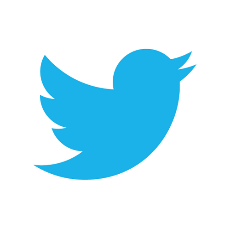 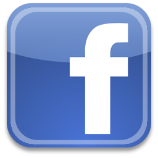 Notices: Trudi Pipe at notices@wesleymethodist.org.uk                            Wesley Methodist Church
Elm Road, Leigh-on-Sea, Essex
Minister: Pastor Stephen MayoNotices for the week 7th JulyWe extend a very warm welcome to all who are worshipping with us today. Coffee and tea are served in the concourse after Sunday morning services – please do stay if you can.Please use this notice sheet as a reminder as you pray for the life and work of this church.A prayer before we worship:
God, my creator and my unseen Guide,
you have led me to this holy place.
Let a spark of its beauty and your lovesettle in my heart and live with me when I leave.Southend FoodbankThe Foodbank still require the following items: Tinned fish, Long life milk (semi skim & full fat), Long life or tinned sponge pudding, Tinned custard & rice pudding, Cup a soup, Pasta sauce. Thank you for your continued support.
Wesley WelcomeThank you to our Wesley Family for our warm welcome to Muzala and Brude Hopkins, who are joining us from Wesley’s Chapel.  They have been with us for a few weeks now and are settling happily. – Eileen SimmonsAction for Children Sunday is on July 14thPlease feel free to take home your AFC envelope and return it on either July 21st  or 28th  as the donations will not be forwarded until the end of the month. Envelopes may therefore be put into the offering bags along with your normal collection over 3 days. Please be as generous as you are able in this their 150th anniversary year – Eileen SimmonsFUSION +  New Youth Club for secondary school age groupMeeting Tuesday 9th July 7.30pm in the Sanctuary.  Pastor Steve and I would welcome anyone that is interested in becoming a volunteer for a new and exciting youth club for the older children to attend a meeting on Tuesday 9 July.   Fusion Youth & Kids has flourished over the last year and we regularly see 80 to 90 children on a Thursday night.  The age range for this is primary school – years 1 to 6.  This September we will be saying good bye to around 50 year 6’s some of whom have asked can they stay on!  There is clearly a need for an older youth club for these young people.  The work of Fusion runs solely on fantastic volunteers and in order to run a Fusion +we need the commitment and support of further volunteers.  Could this be you?  At the moment we are looking at running Fusion + after Fusion Youth & Kids on a Thursday night from 7.30pm to 9pm.  The younger ones would go out one entrance and the older ones arrive through another.  We need all sorts of volunteers from someone to take the register as the young people arrive and collect admission fee, man the tuck shop and drinks to sitting and chatting with them, playing a game of pool or organising a game of football etc.  All ages of volunteers welcomed – it’s about being a support on the night, an extra pair of hands in whatever capacity you can. If you’re interested in helping out but can’t make the meeting, please contact me as I would love to hear from you.  Many thanks  - Emma  -Fusion Youth Leader   Mob: 07766588877  fusionyouth@btinternet.com       Sun 7th July11amMorning ServicePreacher: Pastor Steve MayoBaptism of Frederick-James Charles Mahan Hymns:  534, 531, 44:  Mark 10:13-16 NIVUKFlowers given by Adrian Gravatt in loving memory of his wife, PatriciaMon 8th July10am10.30am8pnCoffee MorningWesley Art GroupWesley Theatre GroupTues 9th  July 10am2pm7.30pmCoffee MorningAge ConcernFusion New Youth Group MeetingWed 10th July10am10amCoffee MorningParent and ToddlerThurs 11th July10am6pmCoffee MorningFusion Kids/Fusion YouthFri 12th  July10am2pmCoffee MorningTable Tennis 60 +Sat 13th   July10am11.30 Coffee MorningTime for PrayerSun 14th   July9am11amSacrament of the Lord’s SupperPreacher: Pastor Steve MayoMorning ServicePreacher: Mrs S Hockett